В целях совершенствования системы муниципальных правовых актов г. Зеленогорска, руководствуясь Уставом города Зеленогорска Красноярского края, ПОСТАНОВЛЯЮ:1. Признать утратившими силу следующие постановления Администрации ЗАТО г. Зеленогорска:- от 17.01.2011 № 9-п «Об образовании избирательных участков для проведения голосования и подсчета голосов избирателей на дополнительных выборах депутата Совета депутатов ЗАТО г. Зеленогорска в одномандатном избирательном округе № 9 г. Зеленогорска 13 марта 2011 года»;- от 24.01.2011 № 21-п «О размещении печатных агитационных материалов на территориях избирательных участков в период подготовки и проведения дополнительных выборов депутата Совета депутатов ЗАТО г. Зеленогорска в одномандатном избирательном округе № 9 г. Зеленогорска 13 марта 2011 года»;- от 10.10.2011 № 386-п «Об образовании избирательных участков для проведения голосования и подсчета голосов избирателей на выборах депутатов Государственной Думы Федерального Собрания Российской Федерации шестого созыва и депутатов Законодательного Собрания Красноярского края второго созыва 4 декабря 2011 года»;- от 11.10.2011 № 392-п «О размещении печатных агитационных материалов на территориях избирательных участков в период подготовки и проведения выборов Государственной Думы Федерального Собрания Российской Федерации шестого созыва и депутатов Законодательного Собрания Красноярского края второго созыва 4 декабря 2011 года»;- от 22.07.2013 № 275-п «О размещении печатных агитационных материалов на территории избирательных участков в период подготовки и проведения дополнительных выборов депутата Совета депутатов ЗАТО г. Зеленогорска по одномандатному избирательному округу № 10 г. Зеленогорска».2. Отменить постановление Администрации ЗАТО г. Зеленогорск от 30.11.2023 № 232-п «О признании утратившими силу некоторых постановлений Администрации ЗАТО г. Зеленогорска».3. Настоящее постановление подлежит опубликованию в газете «Панорама».Глава ЗАТО г. Зеленогорск 						      В.В. Терентьев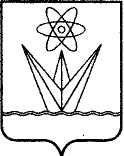 АДМИНИСТРАЦИЯЗАКРЫТОГО АДМИНИСТРАТИВНО – ТЕРРИТОРИАЛЬНОГО ОБРАЗОВАНИЯ  ГОРОД ЗЕЛЕНОГОРСК КРАСНОЯРСКОГО КРАЯП О С Т А Н О В Л Е Н И ЕАДМИНИСТРАЦИЯЗАКРЫТОГО АДМИНИСТРАТИВНО – ТЕРРИТОРИАЛЬНОГО ОБРАЗОВАНИЯ  ГОРОД ЗЕЛЕНОГОРСК КРАСНОЯРСКОГО КРАЯП О С Т А Н О В Л Е Н И ЕАДМИНИСТРАЦИЯЗАКРЫТОГО АДМИНИСТРАТИВНО – ТЕРРИТОРИАЛЬНОГО ОБРАЗОВАНИЯ  ГОРОД ЗЕЛЕНОГОРСК КРАСНОЯРСКОГО КРАЯП О С Т А Н О В Л Е Н И ЕАДМИНИСТРАЦИЯЗАКРЫТОГО АДМИНИСТРАТИВНО – ТЕРРИТОРИАЛЬНОГО ОБРАЗОВАНИЯ  ГОРОД ЗЕЛЕНОГОРСК КРАСНОЯРСКОГО КРАЯП О С Т А Н О В Л Е Н И ЕАДМИНИСТРАЦИЯЗАКРЫТОГО АДМИНИСТРАТИВНО – ТЕРРИТОРИАЛЬНОГО ОБРАЗОВАНИЯ  ГОРОД ЗЕЛЕНОГОРСК КРАСНОЯРСКОГО КРАЯП О С Т А Н О В Л Е Н И Е12.01.2024г. Зеленогорскг. Зеленогорск№1-пО признании утратившими силу некоторых постановлений Администрации ЗАТО г. ЗеленогорскаО признании утратившими силу некоторых постановлений Администрации ЗАТО г. Зеленогорска